COUNCILThirty-Third Extraordinary Session
Geneva, March 17, 2016Adoption of documentsDocument prepared by the Office of the Union

Disclaimer:  this document does not represent UPOV policies or guidance	The purpose of this document is to provide information concerning the following documents that the Council will be invited to adopt at its thirty-third extraordinary session, to be held in Geneva on March 17, 2016.UPOV/EXN/PPM/1	Explanatory Notes on Propagating Material under the UPOV Convention (document UPOV/EXN/PPM/1 Draft 6)UPOV/INF-EXN/9	List of UPOV/INF-EXN Documents and Latest Issue Dates (Revision) (document UPOV/INF-EXN/9 Draft 1)UPOV/EXN/PPM/1	Explanatory Notes on Propagating Material under the UPOV Convention (document UPOV/EXN/PPM/1 Draft 6)	The Administrative and Legal Committee (CAJ), at its seventy-second session, held in Geneva on October 26 and 27, 2015, agreed that a draft of document “Explanatory Notes on Propagating Material under the UPOV Convention” (document UPOV/EXN/PPM/1 Draft 6), incorporating the changes to document UPOV/EXN/PPM/1 Draft 5 agreed by the CAJ at its seventy-second session, be put forward for adoption by the Council at its thirty-third extraordinary session (see document CAJ/72/9 “Report on the Conclusions”, paragraph 15).	The Council is invited to adopt document UPOV/EXN/PPM/1 “Explanatory Notes on Propagating Material under the UPOV Convention”, on the basis of document UPOV/EXN/PPM/1 Draft 6.UPOV/INF-EXN/9	List of UPOV/INF-EXN Documents and Latest Issue Dates (Revision)
(document UPOV/INF-EXN/9 Draft 1)	In conjunction with the explanatory notes that the Council will be invited to adopt at its thirty-third extraordinary session, it is proposed to adopt document UPOV/INF-EXN/9 “List of UPOV/INF-EXN Documents and Latest Issue Dates” on the basis of document UPOV/INF-EXN/9 Draft 1.	The Council is invited to adopt the revision of document UPOV/INF-EXN “List of INF-EXN Documents and Latest Issue Dates” (document UPOV/INF-EXN/9) on the basis of document UPOV/INF-EXN/9 Draft 1.[End of document]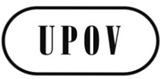 EC(Extr.)/33/2ORIGINAL:  EnglishDATE:  February 12, 2016INTERNATIONAL UNION FOR THE PROTECTION OF NEW VARIETIES OF PLANTS INTERNATIONAL UNION FOR THE PROTECTION OF NEW VARIETIES OF PLANTS INTERNATIONAL UNION FOR THE PROTECTION OF NEW VARIETIES OF PLANTS GenevaGenevaGeneva